附件一：安徽省 2019 年度印刷工程专业初级职称（助理工程师）资格评审实施方案为进一步贯彻落实党的十九大精神及习近平新时代中国特色社会主义思想，深入落实中办、国办印发的《关于深化职称制度改革的意见》精神，充分调动广大专业技术人才的积极性和创造性，结合印刷行业“十三五”规划对于人才配备的要求，根据《关于做好 2019 年度印刷工程专业初级职称（助理工程师）评审有关工作的通知》（中印协字〔2019〕44 号）要求，特制定安徽省 2019 年度印刷工程专业初级职称（助理工程师）资格评审实施方案。一、基本原则1、坚持公平、公正、公开原则。做到评审政策公开、标准公开、程序公开、申报人业绩材料公开、评审结果公开。2、坚持诚实信用、学术规范原则。强化材料审核，严禁弄虚作假。申报人要签订《专业技术职务任职资格评审材料真实性保证书》，申报人所在单位要严格审核、查验申报者提交的申报材料，确保材料真实可信。3、坚持全程监督原则。安徽省印刷协会全程监督职称评审的全过程，并受理投诉。凡申报者弄虚作假，实行“一票否决”，一律取消其参评资格。弄虚作假行为的申报人员，3年内不受理其委托评审申请。3二、评审范围安徽省从事与印刷相关的科研、技术、生产管理等工作并愿意申请参加助理工程师评审的专业技术人员。三、评审标准按照《关于做好 2019 年度印刷工程专业初级职称（助理工程师）评审有关工作的通知》（中印协字〔2019〕44 号）和《印刷工程初级专业技术职务任职资格评审条件》进行评审。四、评审程序按照个人申报、申报者所在单位初评推荐、申报者所在单位公示、省印刷协会初审并公示、结果上报中国印协的程序进行。1、个人申报。申报人按照文件准备相关材料,于 7 月 19日前完成个人申报材料的，报送到所在单位。2、申报人所在单位初评推荐。申报人所在单位人事部门在 8 月 2 日前根据评审条件对申报人进行资格审查、初评，并对拟推荐人员予以公示 1 周。3、申报人所在单位在 8 月 9 日前向安徽省印刷协会提交申报材料，地址：合肥市桐城南路安徽省广播电视局 17 楼1702 室，联系人：孔智祥，电话：13905511230。4、8 月 10 前安徽省印刷协会组织专家评审会，对申报人员资料进行评审，并公示 1 周，再上报中国印刷技术协会。五、组织领导4安徽省印刷协会成立职称评审工作领导小组，负责做好本次评审的服务和协调工作。六、工作要求1、加强组织领导。申报人和所在单位充分认识职称评审工作的重要性、复杂性、敏感性,把职称评审工作列为重要议事日程。2、加强过程管理。各申报单位严格按照相关文件和通知要求开展申报材料评审推荐工作，并做好公示工作。3、加强监督管理。坚持评审工作在省印刷协会的监督下进行,确保职称评聘工作在阳光下操作,做到公开、公平、公正。七、评审费用1、安徽省印刷协会初审收费 100 元/人。2、中国印刷技术协会复审收费，正常申报人员 600 元/人，破格申报人员 800 元/人。八、其他1、评审表一式两份，分别单独装订。2、高中毕业申报的，可以通过破格申报（学历破格）。3、技术成果中，公开发表的论文只是条件之一，不是必须要有，也可用技术报告等材料替代。其它未尽事宜按《关于做好 2019 年度印刷工程专业初级职称（助理工程师）评审有关工作的通知》（中印协字〔2019〕44 号）和《印刷工程初级专业技术职务任职资格评审条件》5文件规定执行。申报人也可登陆中国印刷行业网协会放送/协会公告页面 http://www.chinaprint.org/a/xhfs/index.html 咨 询了解有关情况。6附件二：中国印刷技术协会中印协字〔2019〕44 号关于做好 2019 年度印刷工程专业初级职称（助理工程师）评审有关工作的通知各省（区、市）印刷协会、中国印协各分支机构、中国报业协会印刷工作委员会：为进一步贯彻落实党的十九大精神及习近平新时代中国特色社会主义思想，深入落实中办、国办印发的《关于深化职称制度改革的意见》精神，充分调动广大专业技术人才的积极性和创造性，结合印刷行业“十三五”规划对于人才配备的要求，着力建设高素质专业技术人才队伍。中国印协定于 2019 年正式开展印刷工程专业初级职称（助理工程师）评审工作，现就有关事项通知如下：一．资格要求详见评审条件。二．申报程序各省（区、市）印刷协会、中国印协各分支机构、中国报业协会印刷工作委员会（以下简称“单位主管部门”）组织申报者进行申报、初审，并出具委托评审函统一报送申报材料至中国印协。（一）申报者提出申请7申报人按照中国印刷技术协会的通知，向所在单位提交评审材料。（二）申报者所在单位初评推荐1.资格审查：申报人所在单位人事部门根据评审条件对申报人进行资格审查，对其评审材料真实性进行确认。2.呈报单位推荐情况：推荐小组应由不少于 5 人的行政与专家管理人员组成，负责推荐参评人选。推荐小组中具有初级及以上职称（含初级职称）的人员不得少于 1/2。推荐小组会议到会人数不得少于 5 人，同意票数超过到会人数的 1/2 方可推荐申报。综合资格审查与呈报单位推荐情况的结果，汇总成单位推荐意见填写至评审表内。3.破格申报人员须提交破格申报书面申请,单位组织推荐小组对破格申报人员进行专业理论和水平考核的答辩，并撰写 500 字左右的答辩意见。（三）申报者所在单位内部公示推荐单位须对申报人员提交的学历（学位）、工作业绩、获奖情况、学术成果等材料的真实性进行审核。申报人员的所有申报材料须在本单位公示 1 周，公示时须公布本单位人事部门及单位主管部门联系电话。申报材料必须是经公示后核定无异议的材料，公示后不得再随意添加或修改材料。如有弄虚作假行为，一经查实，即退回该单位所有委托评审材料，并追究有关人员责任。存在弄虚作假行为的申报人员，3 年内不受理其委托评审申请。8（四）申报者所在单位向单位主管部门提交材料（五）单位主管部门初审初审内容：（1）核验提交证件的原件与复印件是否一致；（2）对申报人员是否符合申报基本要求进行初评；（3）审核申报材料填写是否规范（必须严格按照申报材料要求填写）。（六）答辩要求（针对破格申报人员）中国印协将对各省级主管部门提交的破格人员情况进行抽查，由各单位主管部门组织破格答辩，并将答辩情况汇总报中国印协。三．申报材料要求（一）申报单位提交材料:1.委托评审函2.公示情况证明3.推荐人选一览表4.破格申报人员提供：单位破格答辩报告，以及由两名同行专家手工填写的《专业技术职务任职资格破格申报专家推荐书》（二）申报人员的资格、业绩材料:A 袋-资格材料袋：1.专业技术职务任职资格评审材料真实性保证书2.《专业技术职务任职资格评审表》一式两份。3.上一年度考核登记表复印件4.身份证复印件、学历证书复印件、学位证书复印件；5.技术员聘书或高级工职业资格（职业技能等级）证书复印件；6.任技术员或高级工职业资格以来相关获奖证书等复印件；97.破格申报人员提供：破格申报助理工程师职称申请书。B 袋-业绩材料袋：任技术员或高级工职业资格以来发表技术成果等复印件，包括参评论文（期刊发表论文及教材，需复印封面、版权页、目录及论文文章正文）或技术革新、科技开发及专利等研究报告或技术报告、专业技术培训教材、技术手册等；（三）材料要求：1．所有材料必须用 A4 纸打印，首页须添加目录，按顺序排列。2．提交纸质材料同时须提供电子版-PDF 格式，电子材料内容顺序与纸质材料完全一样，清晰扫描成一个文档配目录，以“姓名+单位”命名文件。3．申报单位提供的材料、申报人员的资格材料（A 袋）、业绩材料（B 袋）各 1 份，A、B 袋外粘贴《2019 年度印刷工程专业初级职称（助理工程师）申报材料个人信息简表》。4.评审表（一式两份）内粘贴一寸免冠照片，并同时邮寄两张同版一寸免冠照片，照片背面标记“姓名+单位”。（四）单位主管部门提交材料1．推荐人选一览表总表（将各单位推荐人选一览表合并为一个总表）。2．所有初审合格申报材料。四．评审结果公示10经中国印刷技术协会中级职称评审委员会评审，拟授予初级职务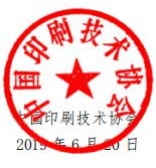 任职资格（助理工程师）的人员，评审结果将在中国印刷行业网（中国印协官网）公示一周，接受社会监督。五．注意事项1.申报材料受理时间：2019 年 7 月 1 日至 2019 年 8 月 15日，逾期不予受理。2.初审费用由各单位主管部门根据各自情况自定，进入复审申报人员需缴纳评审费：正常申报人员 600 元/人，破格申报人员 800 元/人。3.咨询方式：申报人根据所在单位归属情况，咨询各单位主管部门。中国印刷技术协会联系电话：010-5936148611附件三：印刷工程初级专业技术职务任职资格评审条件本条件适用于中国印刷技术协会各会员单位中从事印刷工程相关工作，印刷工程系列初级专业技术职务任职资格分为技术员和助理工程师两级，本条件针对申请参加助理工程师评审的专业技术人员。一、申报人员范围：从事与印刷相关的科研、技术、生产管理等工作的人员。二、申报条件和有关要求（一）基本条件：1、遵守中华人民共和国宪法和法律，具备良好的职业道德和敬业精神。2、申报者为本单位未到法定退休年龄的正式在职职工。3、具有中职中专及以上普通高等教育学历，或具有中级工班及以上的技工院校合格毕业证。4、由所在单位出具的技术员聘书。（二）专业工作年限：申报人除符合基本条件外，从事工作年限须符合以下条件之一：1、研究生班毕业或双学士学位毕业，从事专业技术工作者；2、大学本科毕业，获聘技术员或高级工职业资格（职业技能等级）后，从事专业技术工作满 1 年；3、大学专科（高职高专）或技师学院毕业，获聘技术员或高级工职业资格（职业技能等级）后，从事专业技术工作满 2 年。124、中职中专或技工学校毕业，获聘技术员或高级工职业资格（职业技能等级）后，从事专业技术工作满 4 年。（三）业绩与成果申报人在任技术员或高级工期间，应具备下列业绩与成果之一：1、获得全国印刷行业职业技能大赛优秀奖及以上者。2、参加完成各省级印刷协会及中国印刷技术协会各分支机构组织认定的项目。3、参与实施企业重大发展规划项目或新、扩、改建项目可行性研究、初步设计，并附有本人参与的证明性文件。4、参加企业及以上标准、规程、规范的实施验证，工作出色，并有组织单位出具的能力性证明。5、具有为印刷行业初级技能人员讲授本专业理论或实际操作课程的能力和经历，或指导上述人员工作的能力和经历，并由相关组织机构出具证明性文件。（四）技术成果申报人在技术员或高级工期间，应撰写过下列印刷工程技术类技术成果之一：1、署名撰写的论文，在有国内统一刊号、公开发行的印刷行业技术、学术类刊物上发表 1 篇。2、由本人参与撰写，并有本人参与的工程设计、科学研究、科技开发、技术改造、印刷工艺、节能办法等项目中，有关新技术、新工艺内容的研究报告或技术报告，经同行专家认定具有一定学术水平或应用价值。133、参与企业或相关单位编制印刷类专业技术培训教材、技术手册或技术资料，总字数在 5 千字及以上。（五）破格评审对未达到专业技术工作规定年限，但确有真才实学、贡献突出的专业技术人员，可破格申报。破格须具备以下条件之一：1、获省部级及以上技术类奖项者；2、已授权的实用新型专利或外观设计专利发明人；3、负责处理或排除生产故障，措施得当，组织有力，效果显著，或者解决本专业某项复杂技术难题，或消化吸收引进项目，并取得显著经济效益或社会效益，受到政府主管部门或印刷行业表彰或奖励。（六）限制申报近 3 年内存在以下情况的人员不得申报1、违反国家法律、法规，受到司法或新闻出版行政管理机关查处的直接责任人员。2、涉及重要案件尚未定案的人员。3、在重大责任事故中，受到党纪、政纪处分的人员。4、在职称、竞赛有关考试或申报过程中有作弊、作假行为的人员。5、本人作为主要负责人完成的项目，经行业主管部门认定为质量不合格的人员。14